Behzod AbduraimovPiano“With prodigious technique and rhapsodic flair, Mr. Abduraimov dispatched the work’s challenges, including burst upon burst of arm-blurring octaves, with eerie command.” (The New York Times)Behzod Abduraimov performs with renowned orchestras worldwide including the Philharmonia Orchestra, the Los Angeles Philharmonic, Deutsches Symphonie-Orchester Berlin, San Francisco Symphony, Cleveland Orchestra, Orchestre de Paris and Concertgebouworkest and with prestigious conductors such as Valery Gergiev, Lorenzo Viotti, James Gaffigan, Jakub Hrůša, Santtu-Matias Rouvali and Gustavo Dudamel.In recital Behzod has appeared a number of times at Carnegie Hall’s Stern Auditorium, Queen Elizabeth Hall in London and Amsterdam’s Concertgebouw, and has recently been presented by Chicago Symphony, Kölner Philharmonie and Festspielhaus Baden-Baden. Festival appearances include Aspen, Verbier, Rheingau, La Roque Antheron and Lucerne Festivals. Forthcoming engagements include Chicago Symphony under Lahav Shani, returns to the Concertgebouworkest, St Petersburgh Philharmonic, Seattle and Dallas Symphonies as well as Oslo and Israel Philharmonic Orchestras. Behzod will be returning to the Barbican Hall, 92nd Street Y, Spivey Hall, Vancouver Recital Series as well as The Conrad Center, La Jolla. 2020 saw the release of two recordings: Rachmaninov’s Rhapsody on a Theme of Paganini with Lucerne Symphony Orchestra under James Gaffigan, recorded on Rachmaninov’s own piano from Villa Senar for Sony Classical and Rachmaninov’s Piano Concerto No.3 with Concertgebouworkest under Valery Gergiev, for the RCO live label. Both recordings were nominated for the 2020 Opus Klassik awards in multiple categories. A film of his BBC Proms debut in 2016, with the Münchner Philharmoniker under Valery Gergiev, was released as a DVD in 2018.His 2012 debut CD of Liszt, Saint-Saëns and Prokofiev for Decca won the Choc de Classica and Diapason Découverte and his first concerto disc for the label featured Prokofiev’s Piano Concerto No.3 and Tchaikovsky’s Concerto No.1. Born in Tashkent, Uzbekistan, in 1990, Behzod began the piano aged five as a pupil of Tamara Popovich at Uspensky State Central Lyceum in Tashkent. In 2009, he won First Prize at the London International Piano Competition with Prokofiev’s Piano Concerto No.3. He studied with Stanislav Ioudenitch at the International Center for Music at Park University, Missouri, where he is Artist-in-Residence.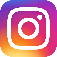 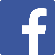 /AbduraimovMusic /behzod_abduraimov/